Объекты для проведения практических занятий с детьми с ОВЗ в МБДОУ Курагинский детский сад № 8 «Лесная сказка» комбинированного видаВ детском саду для занятий с детьми имеется: групповые помещения и групповые участки для каждой возрастной группы; совмещенный спортивный/музыкальный зал, спортивная площадка.места для проведения практических занятий инструктора по физической культуре с детьми – инвалидами, детьми с ограниченными возможностями здоровья в детском садуместа для проведения практических занятий инструктора по физической культуре с детьми – инвалидами, детьми с ограниченными возможностями здоровья в детском садуспортивный залспортивная площадка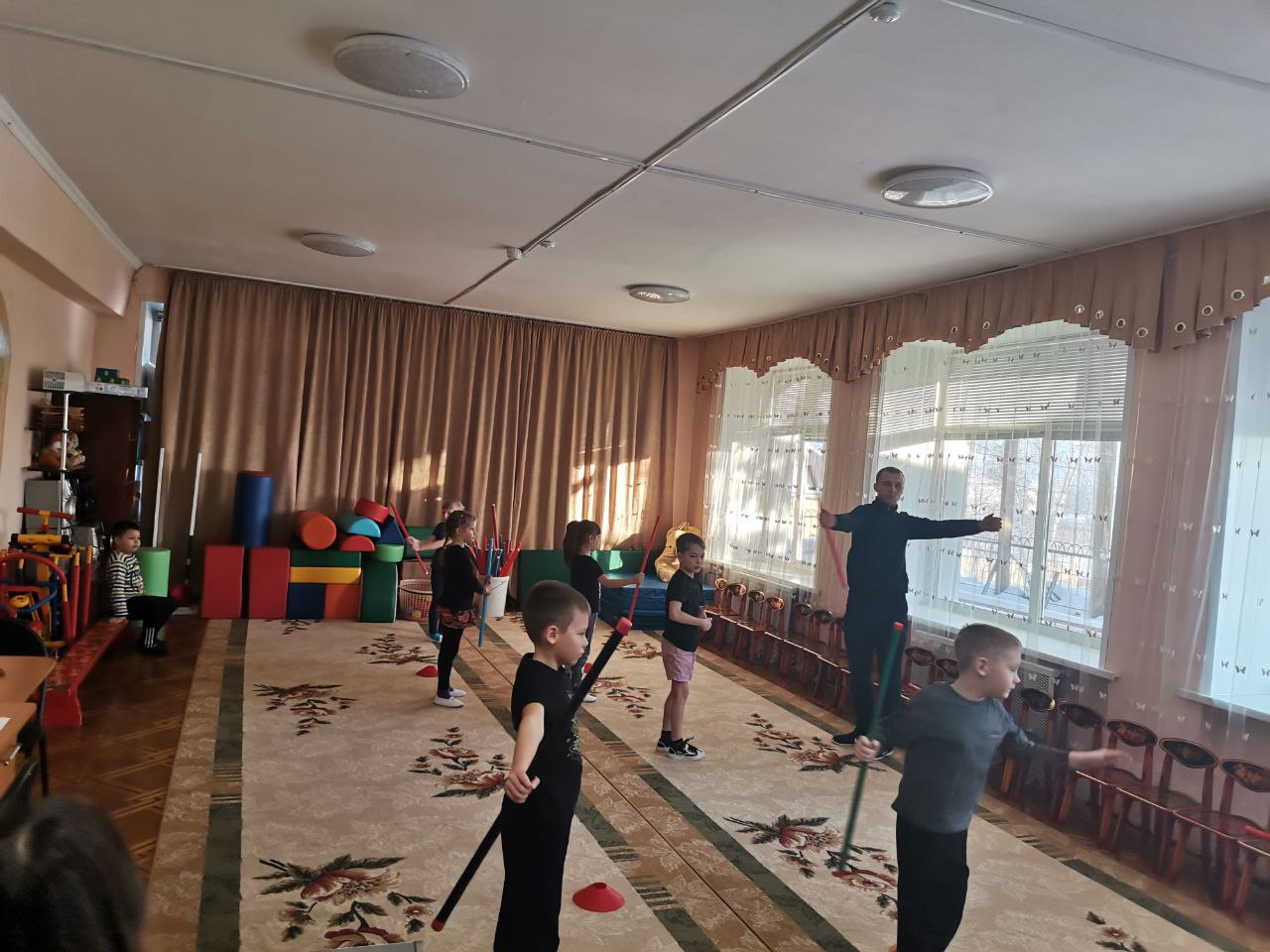 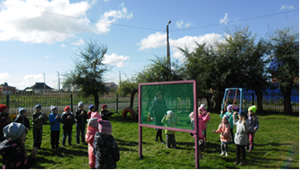 места для занятий в групповых помещениях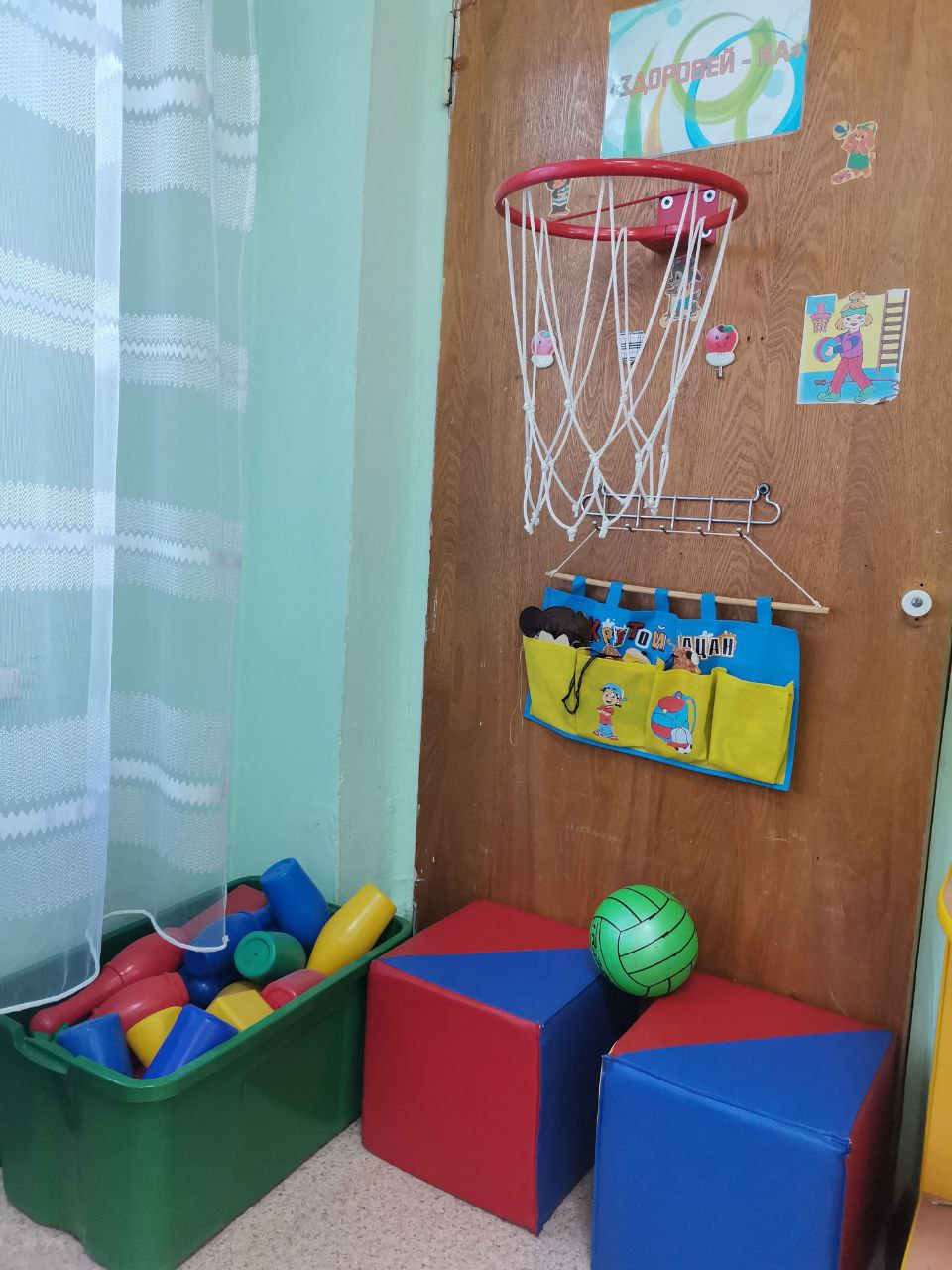 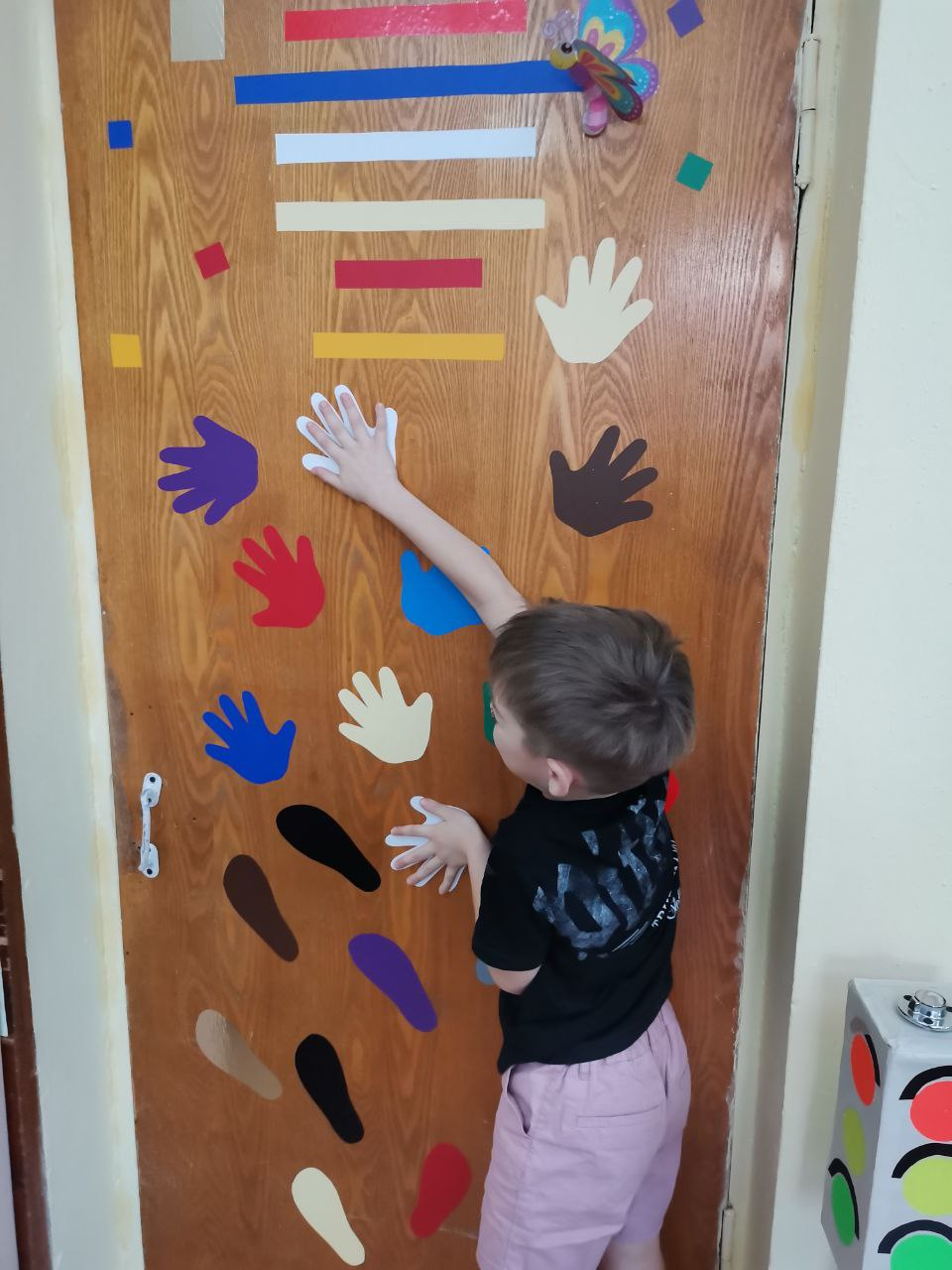 места для занятий в групповых помещениях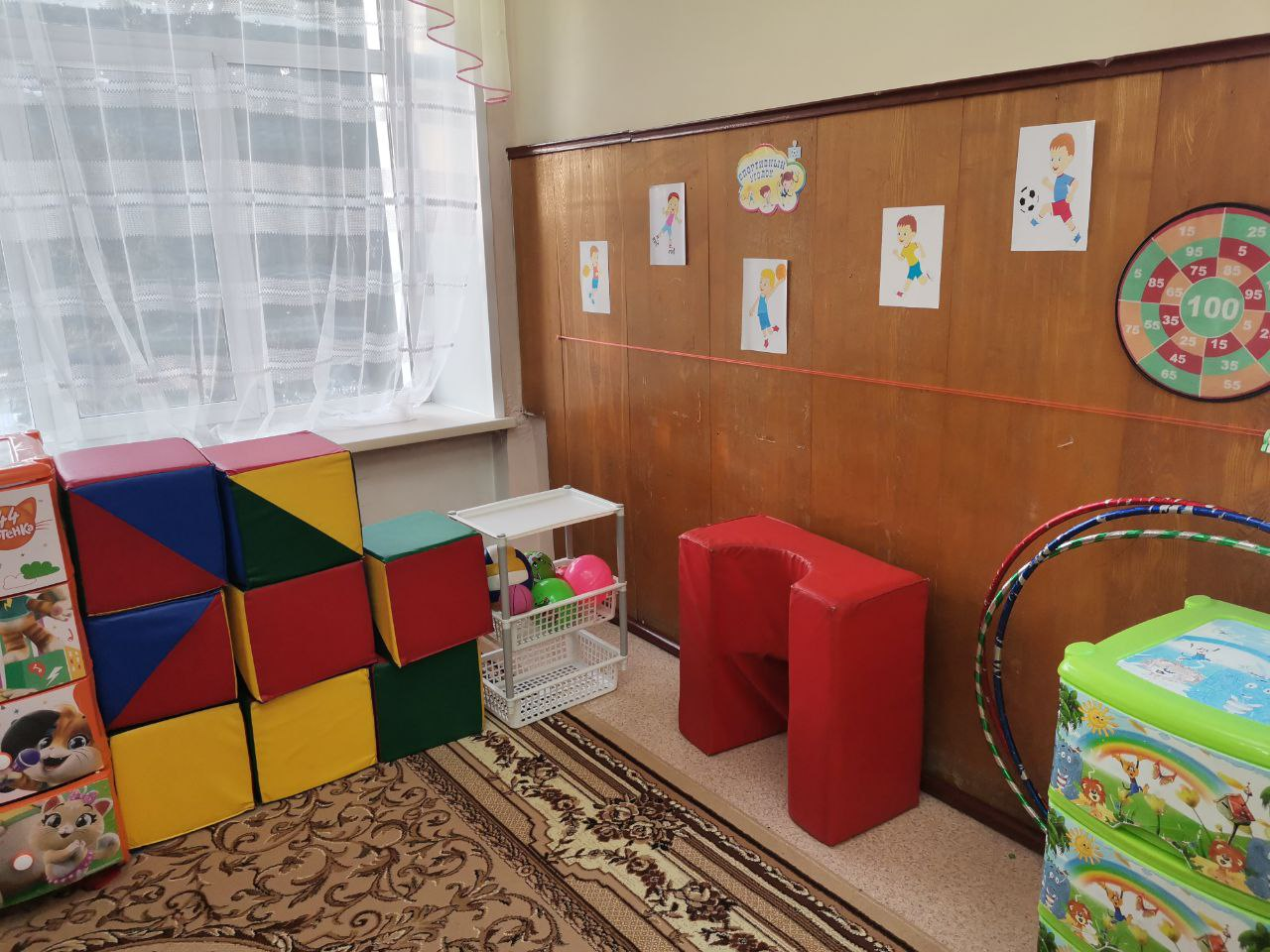 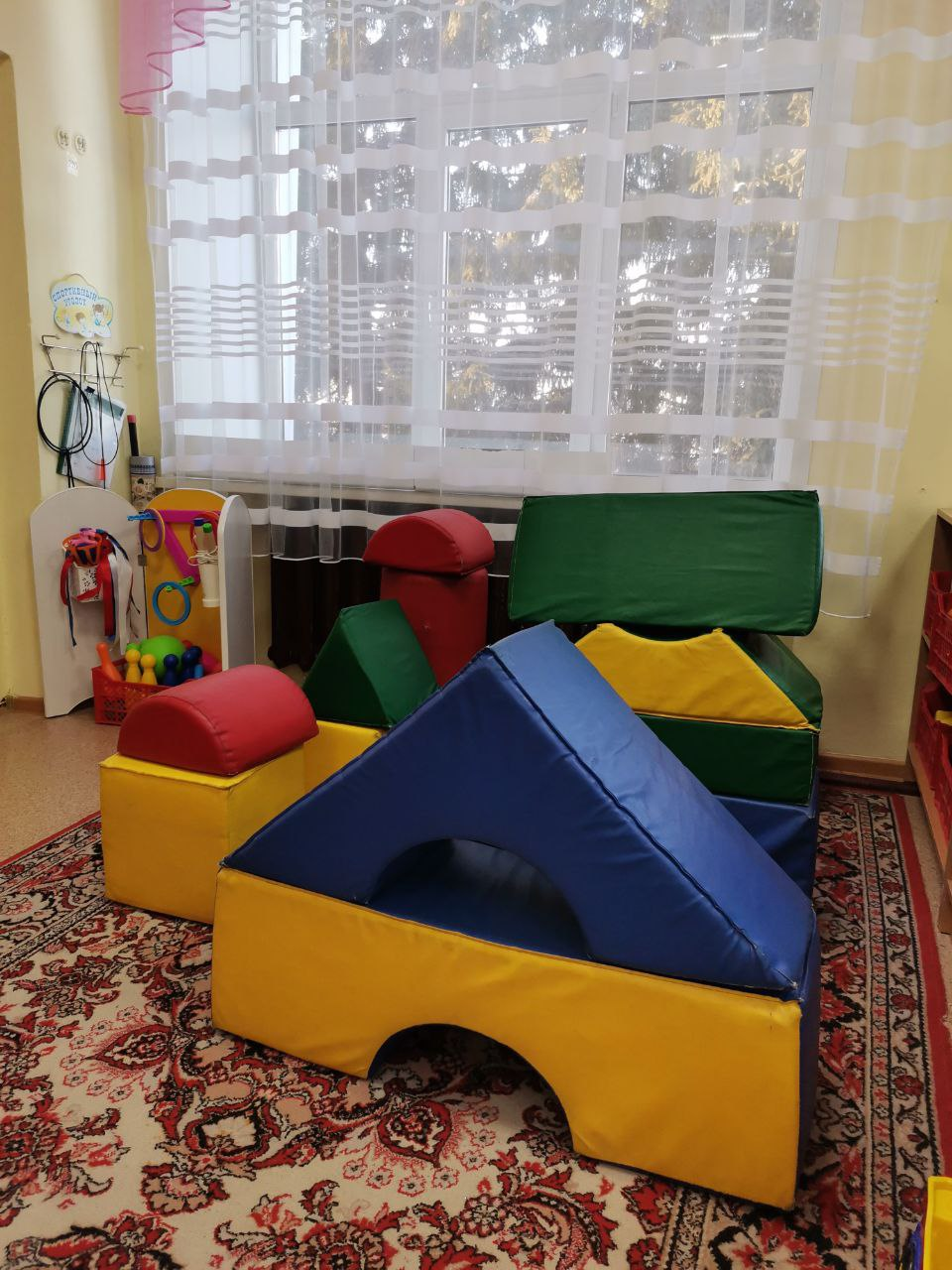 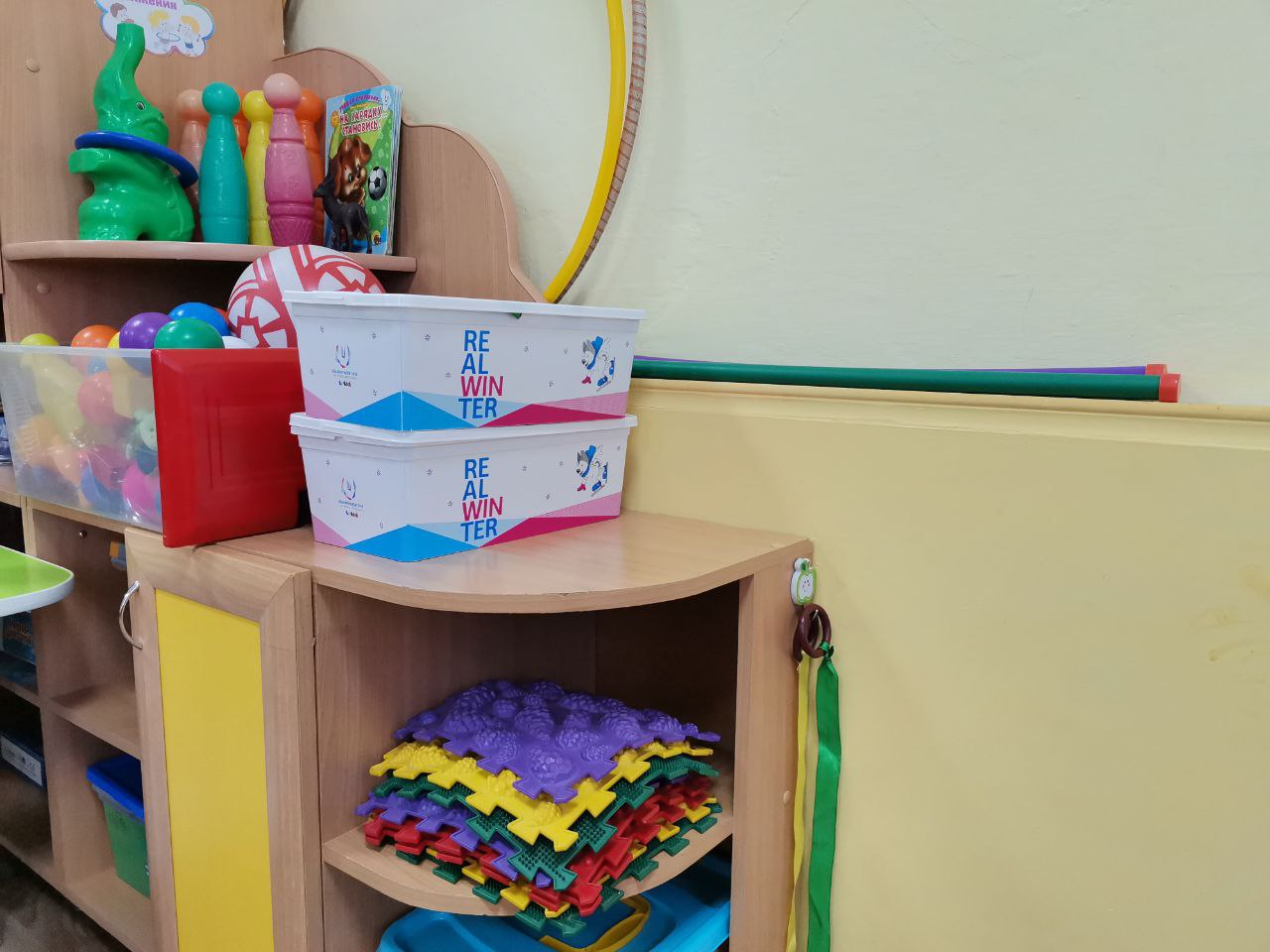 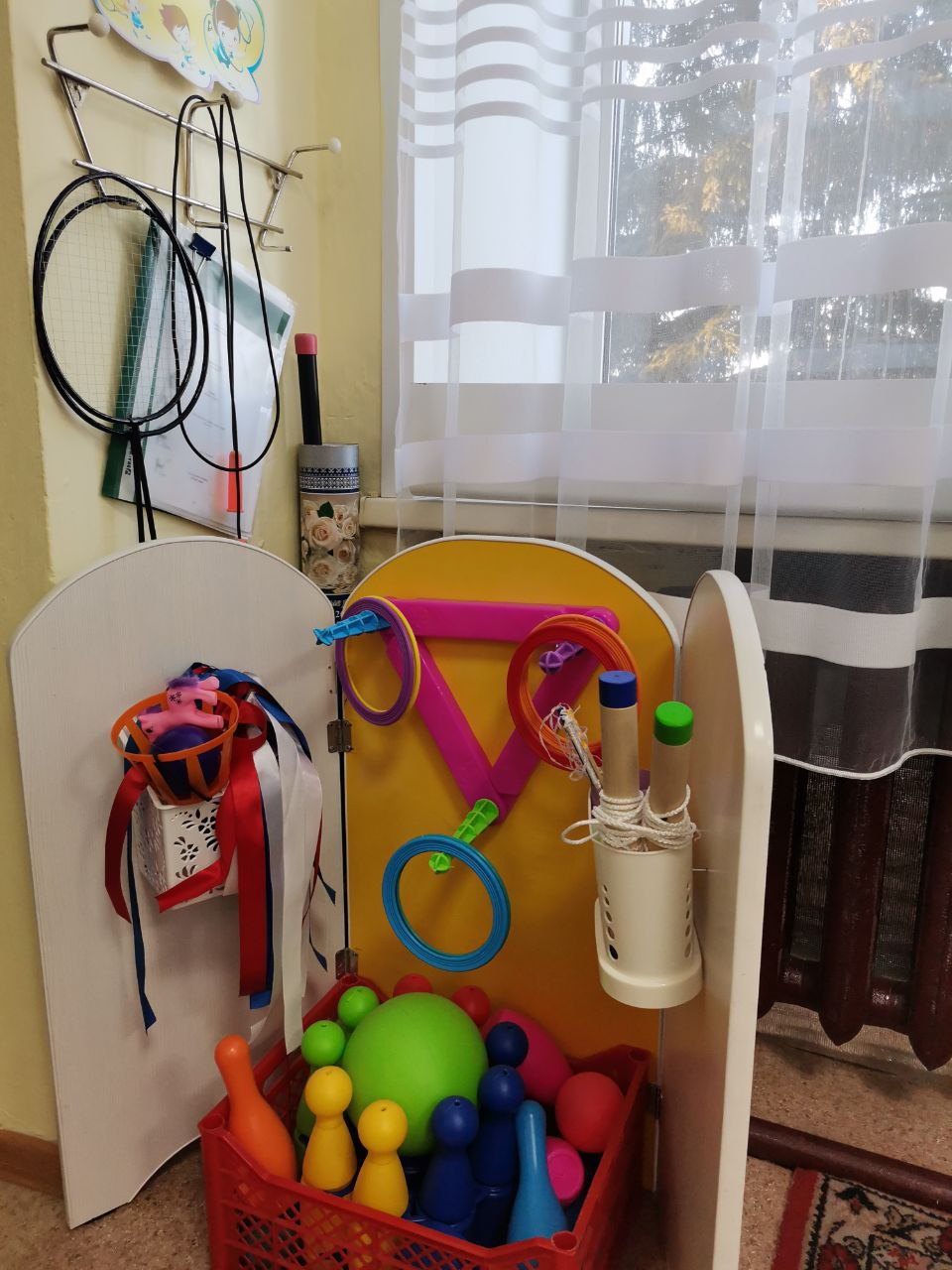 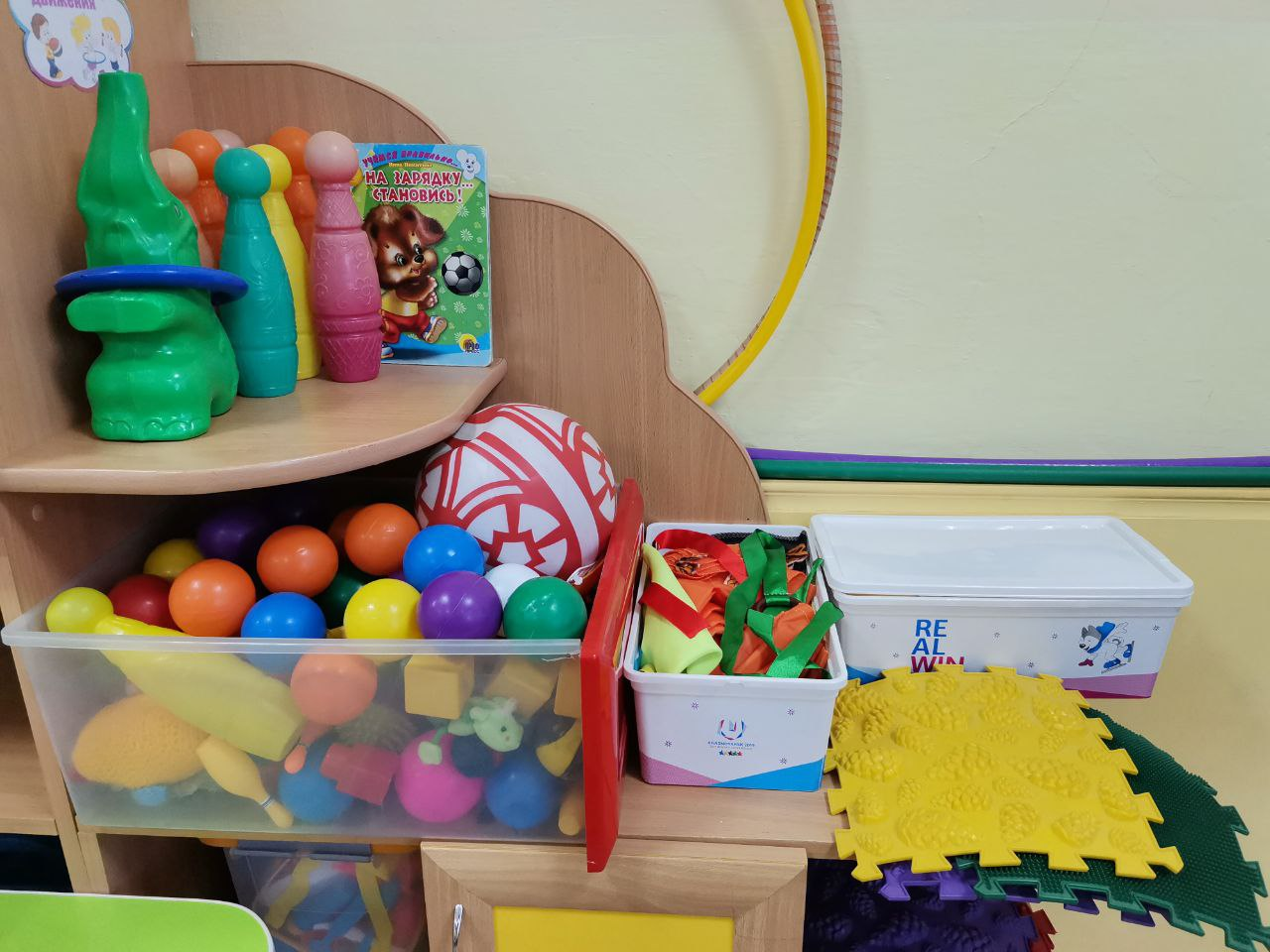 места для проведения практических занятий музыкального руководителя с детьми – инвалидами, детьми с ограниченными возможностями здоровья в детском садуместа для проведения практических занятий музыкального руководителя с детьми – инвалидами, детьми с ограниченными возможностями здоровья в детском садумузыкальный залместа в группе – центры для занятий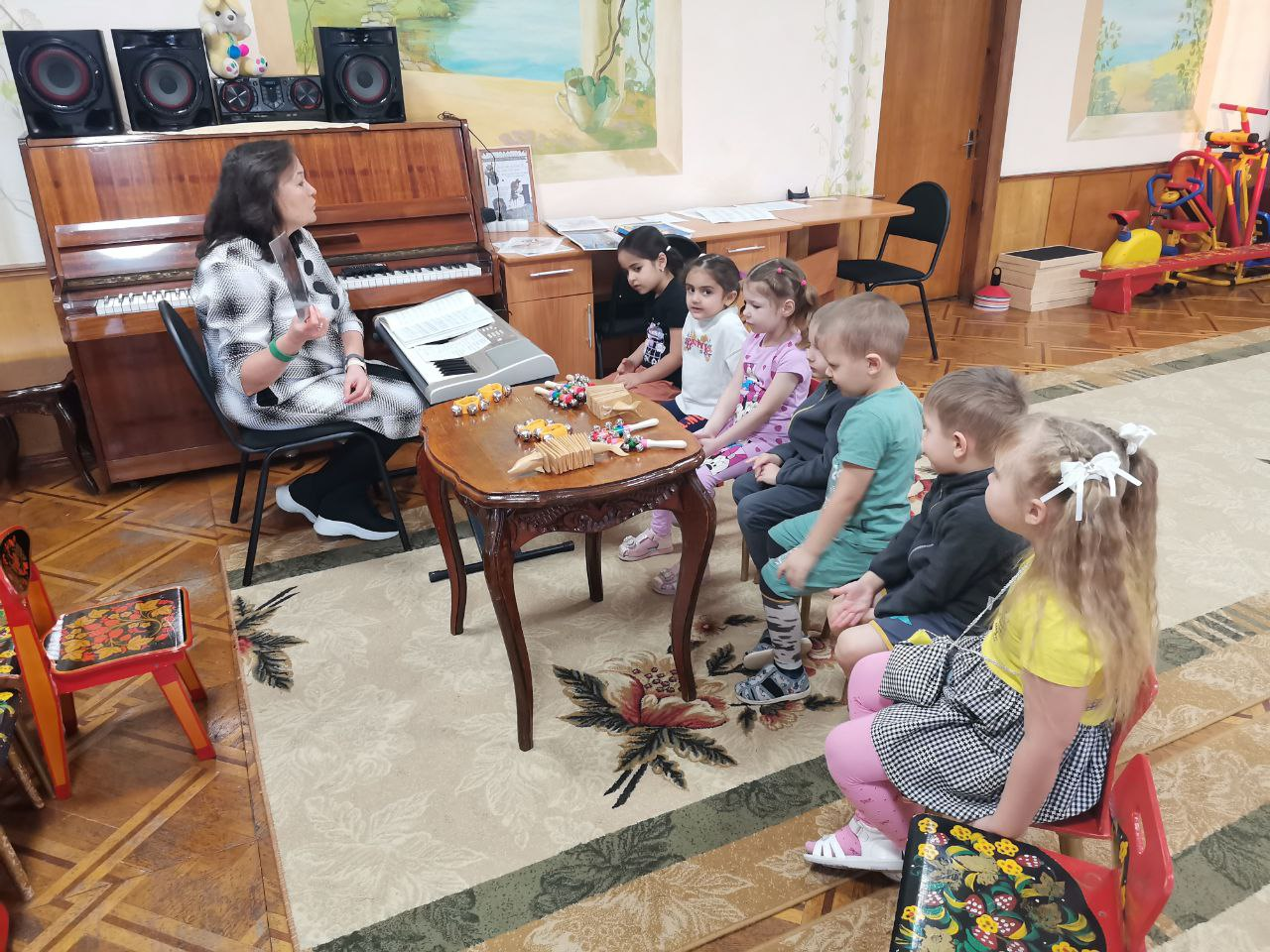 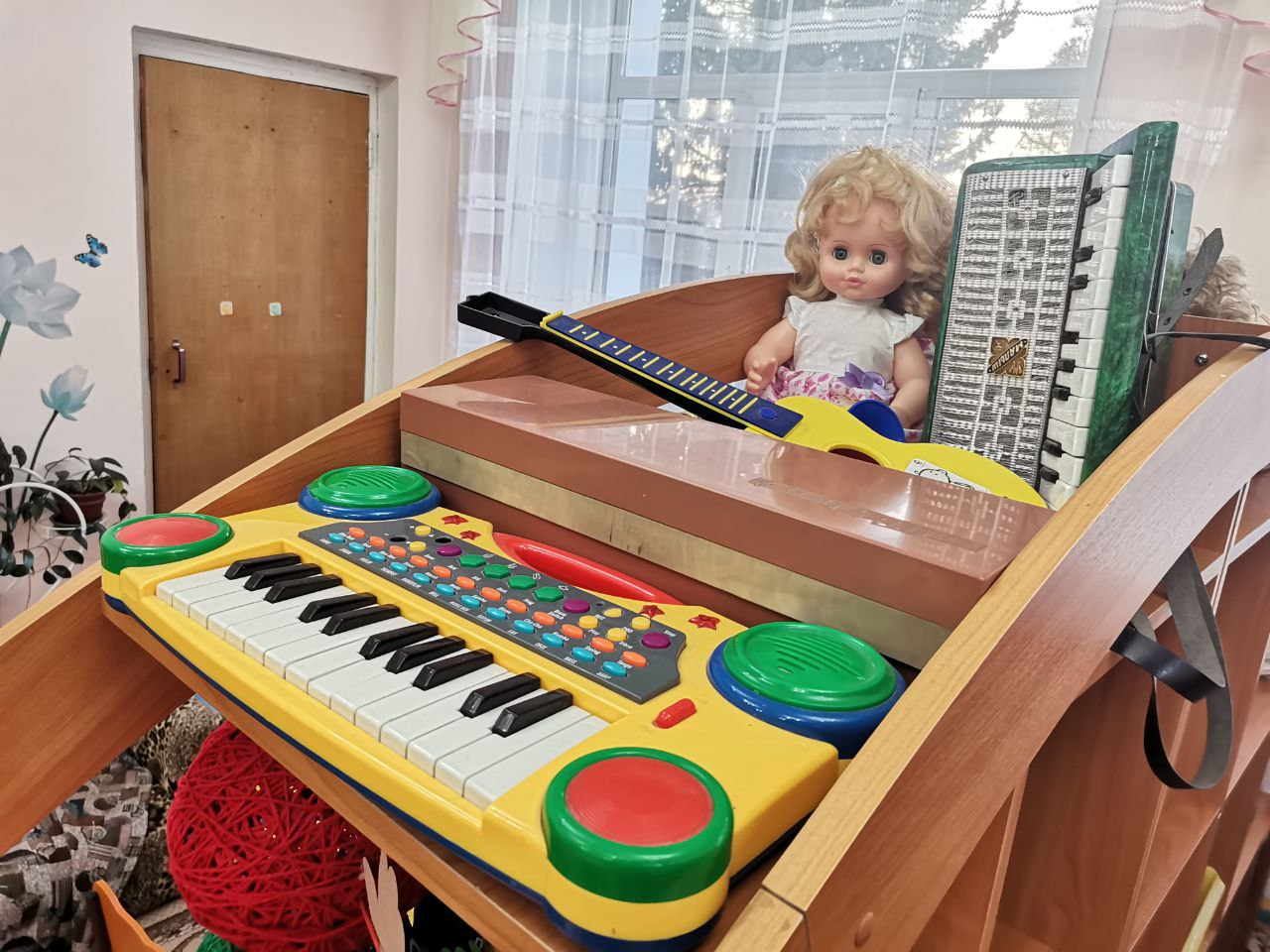 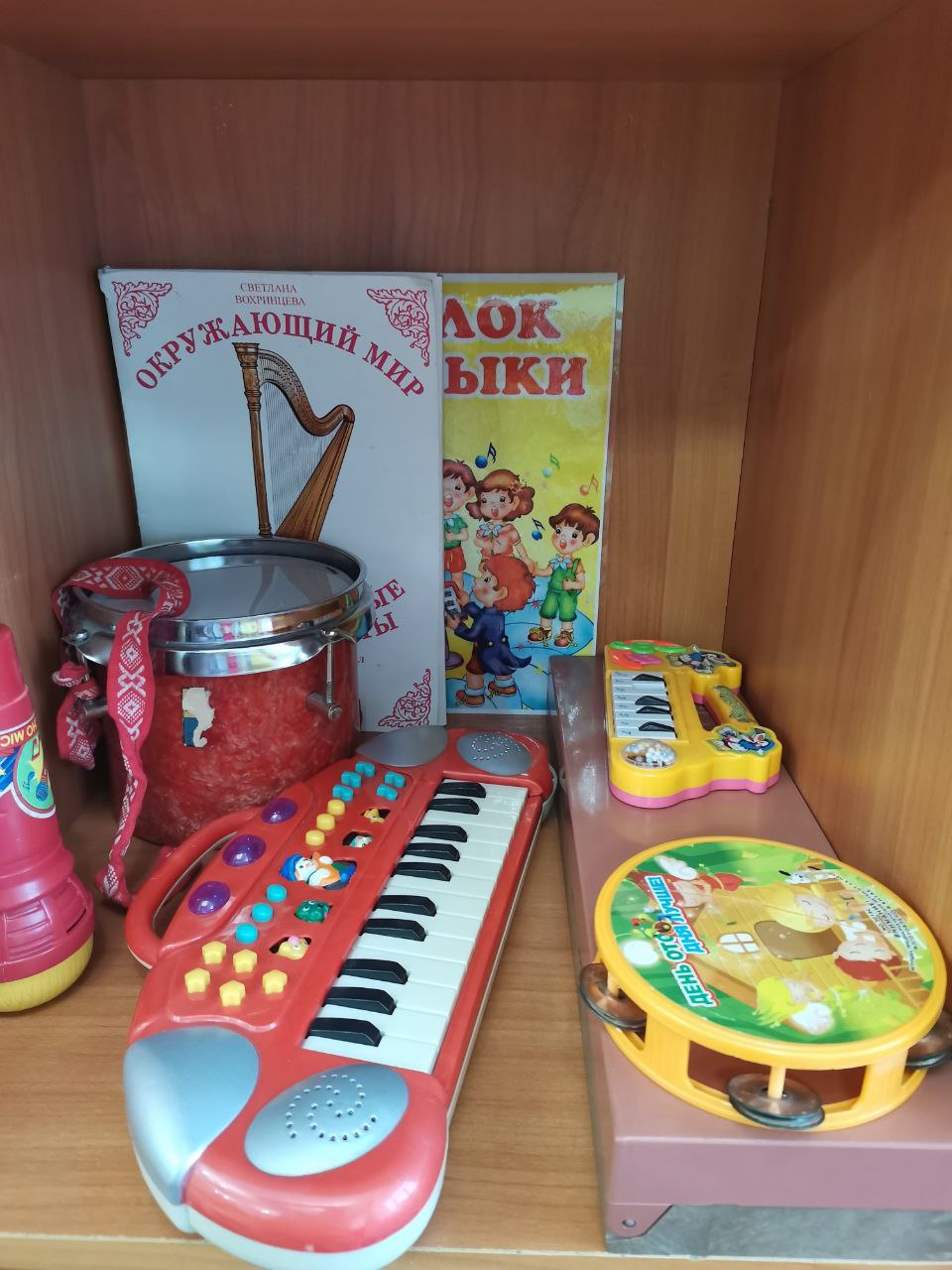 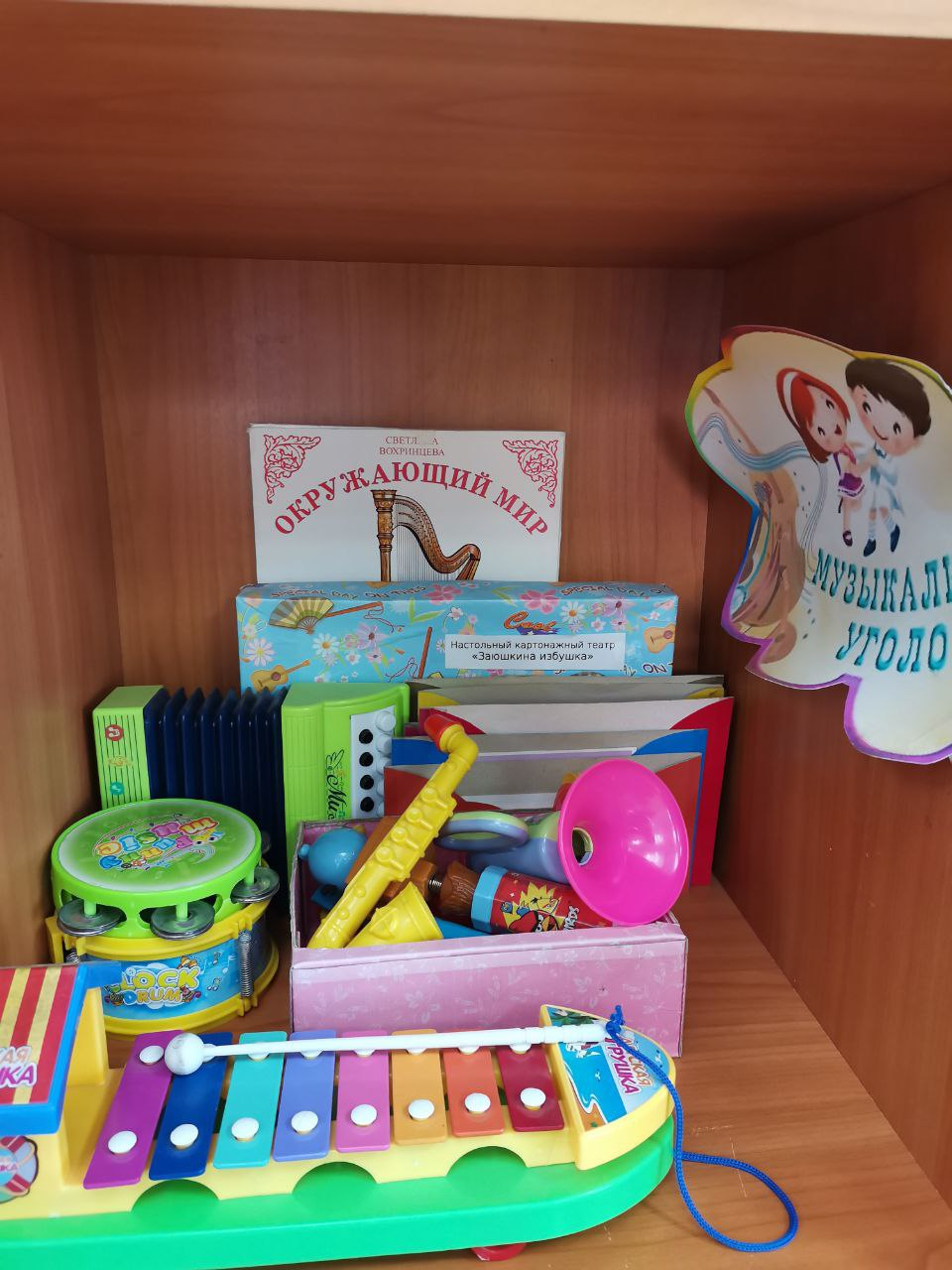 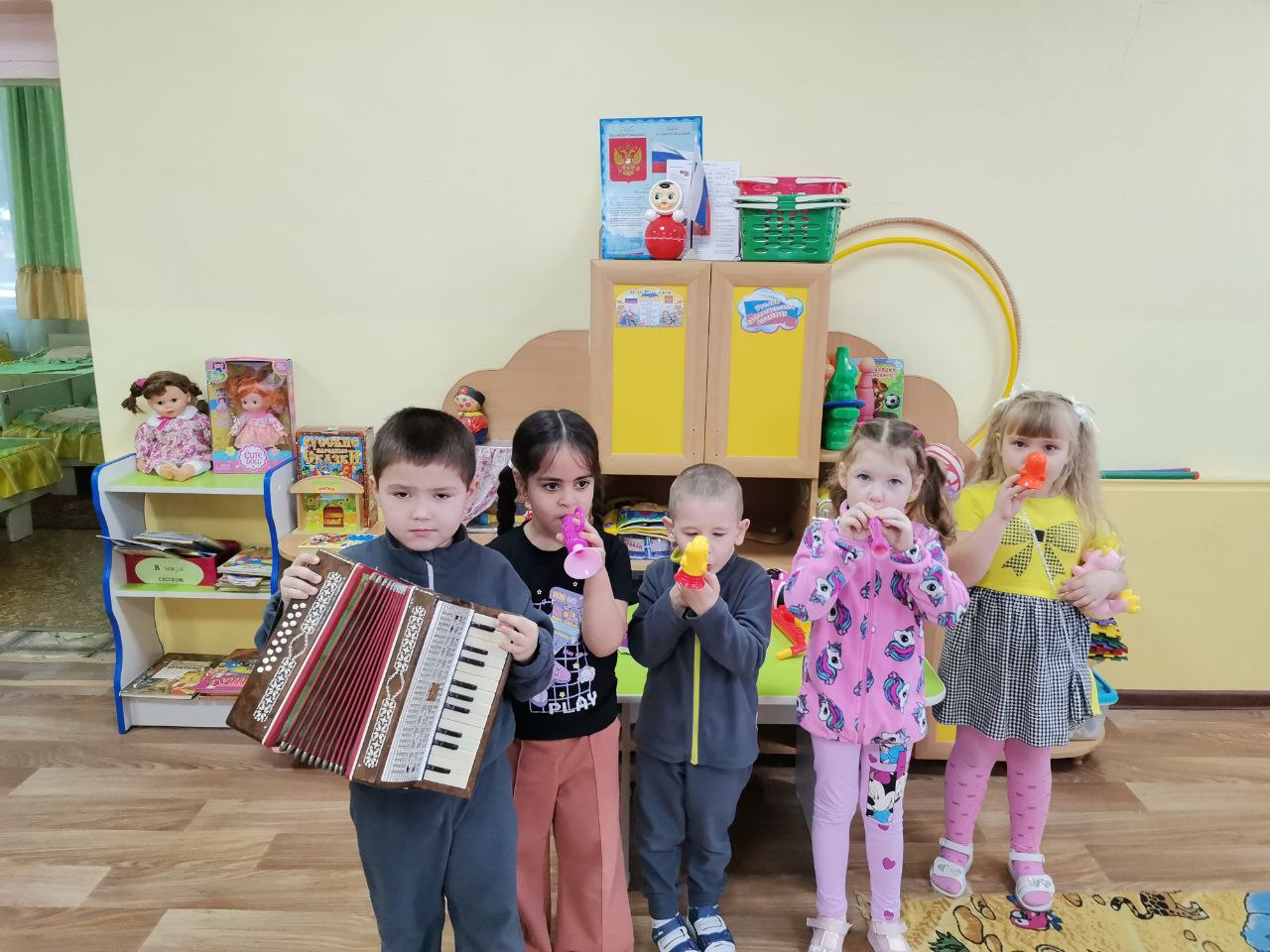 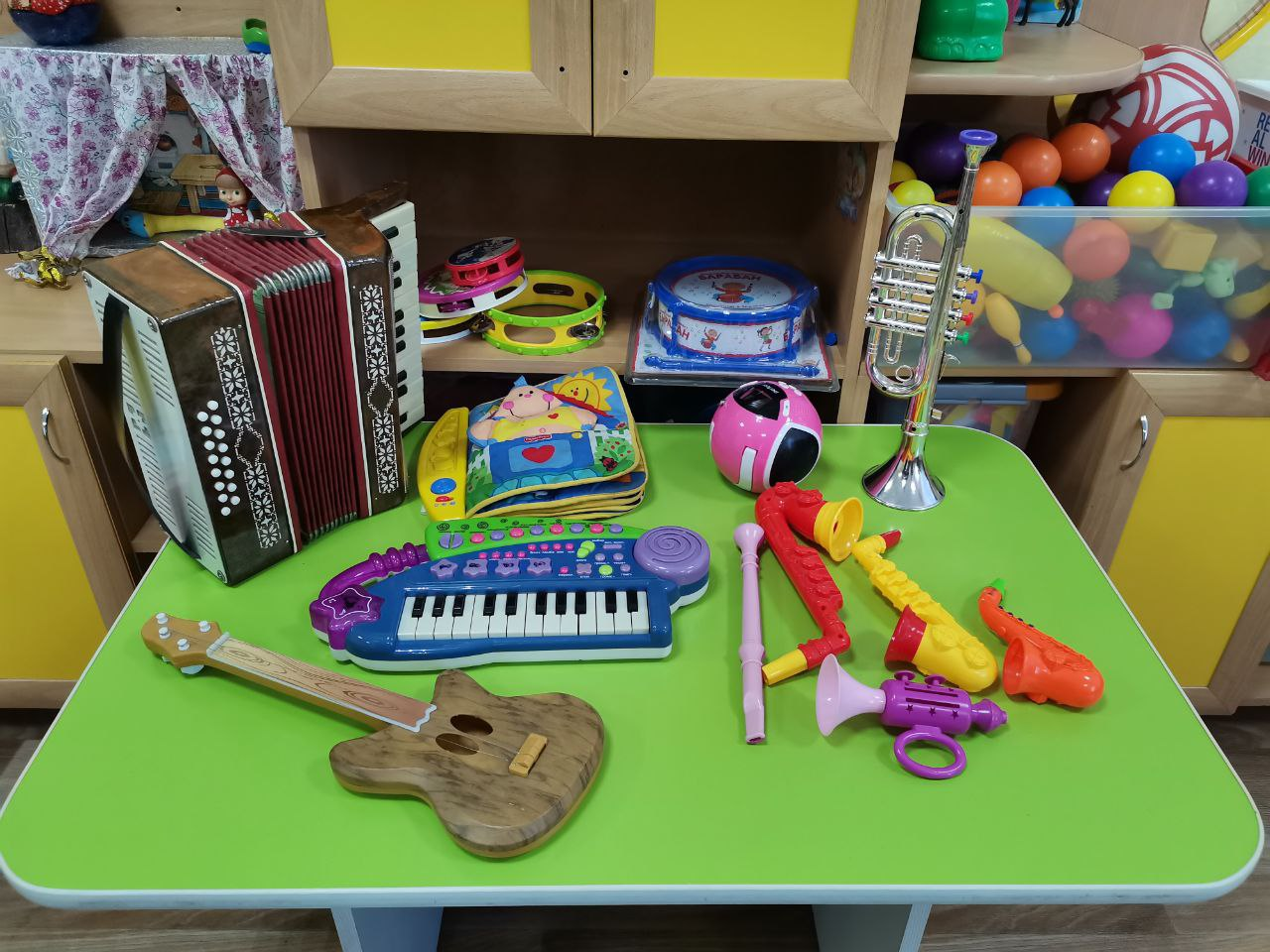 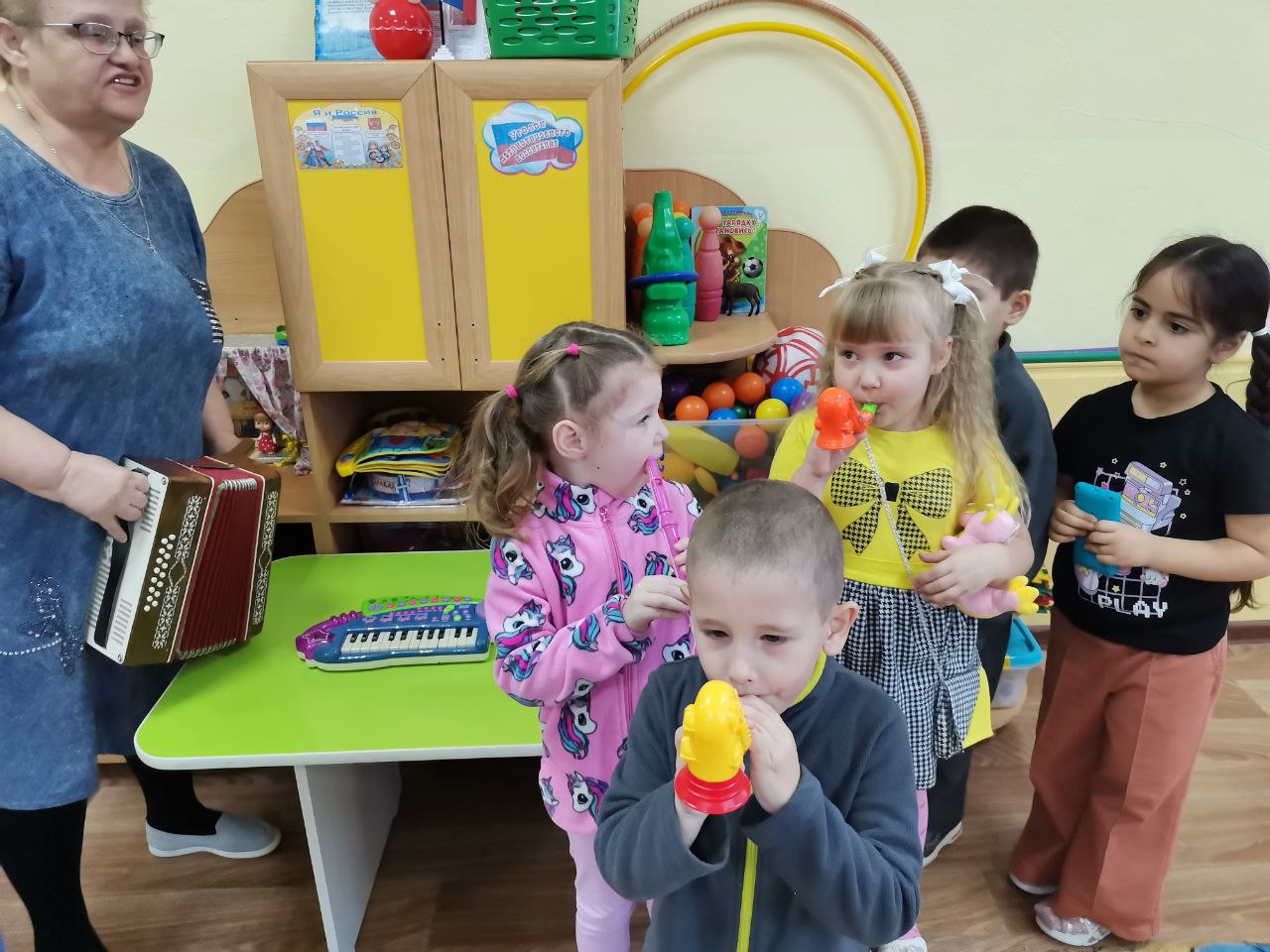 места в групповых помещениях для проведения практических занятий педагога (воспитателя) с детьми – инвалидами, детьми с ограниченными возможностями здоровья в детском садуместа в групповых помещениях для проведения практических занятий педагога (воспитателя) с детьми – инвалидами, детьми с ограниченными возможностями здоровья в детском саду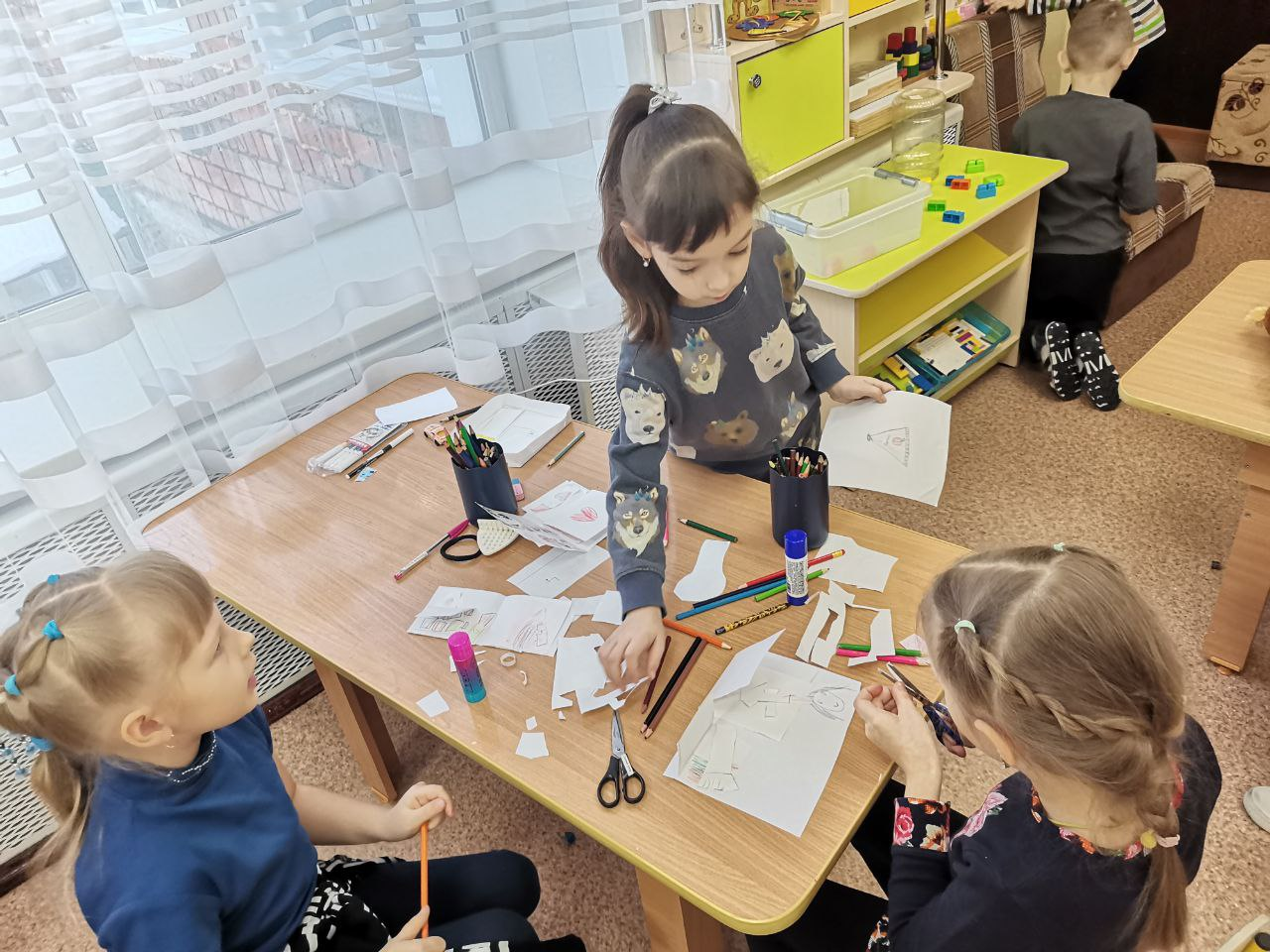 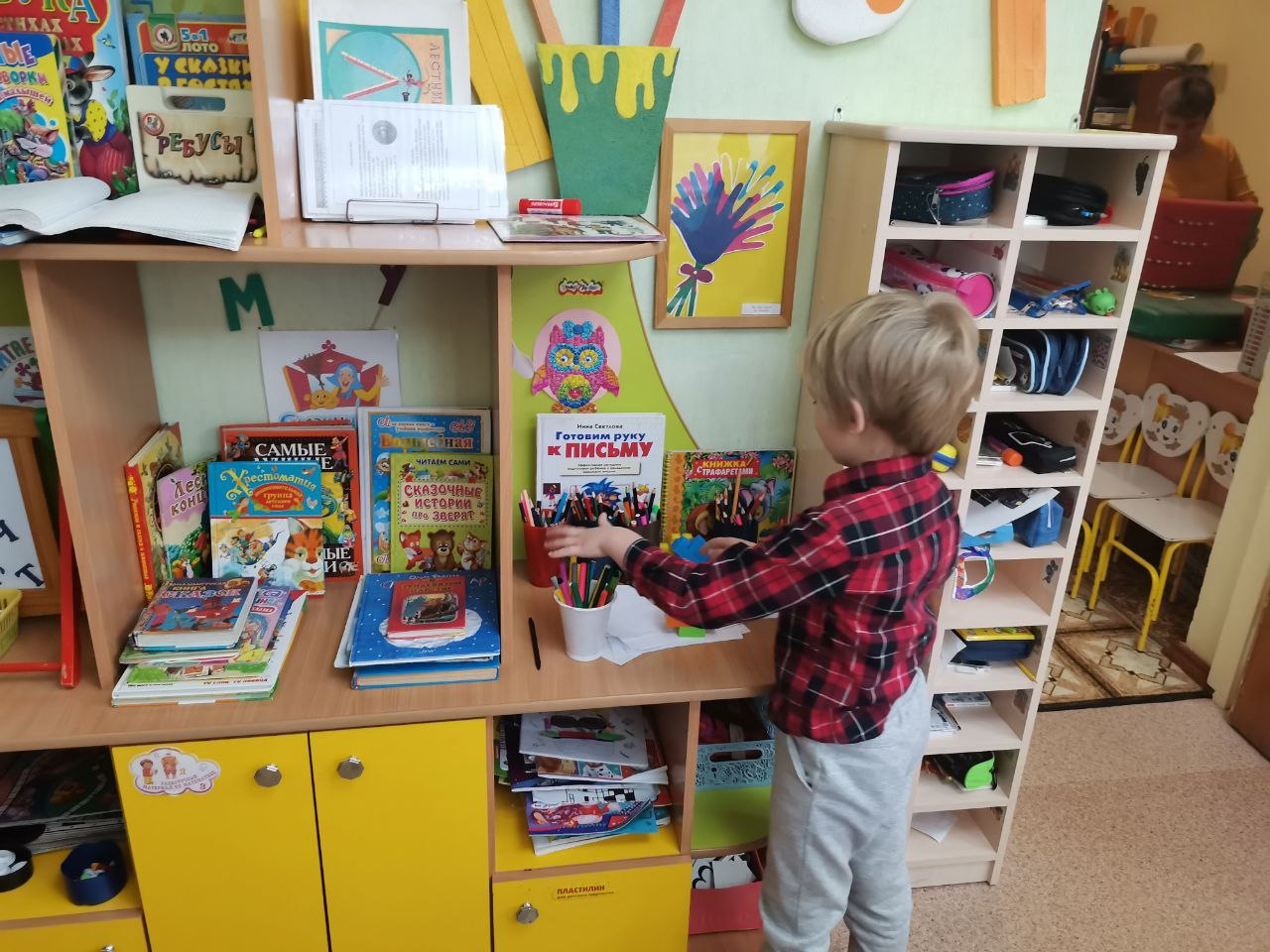 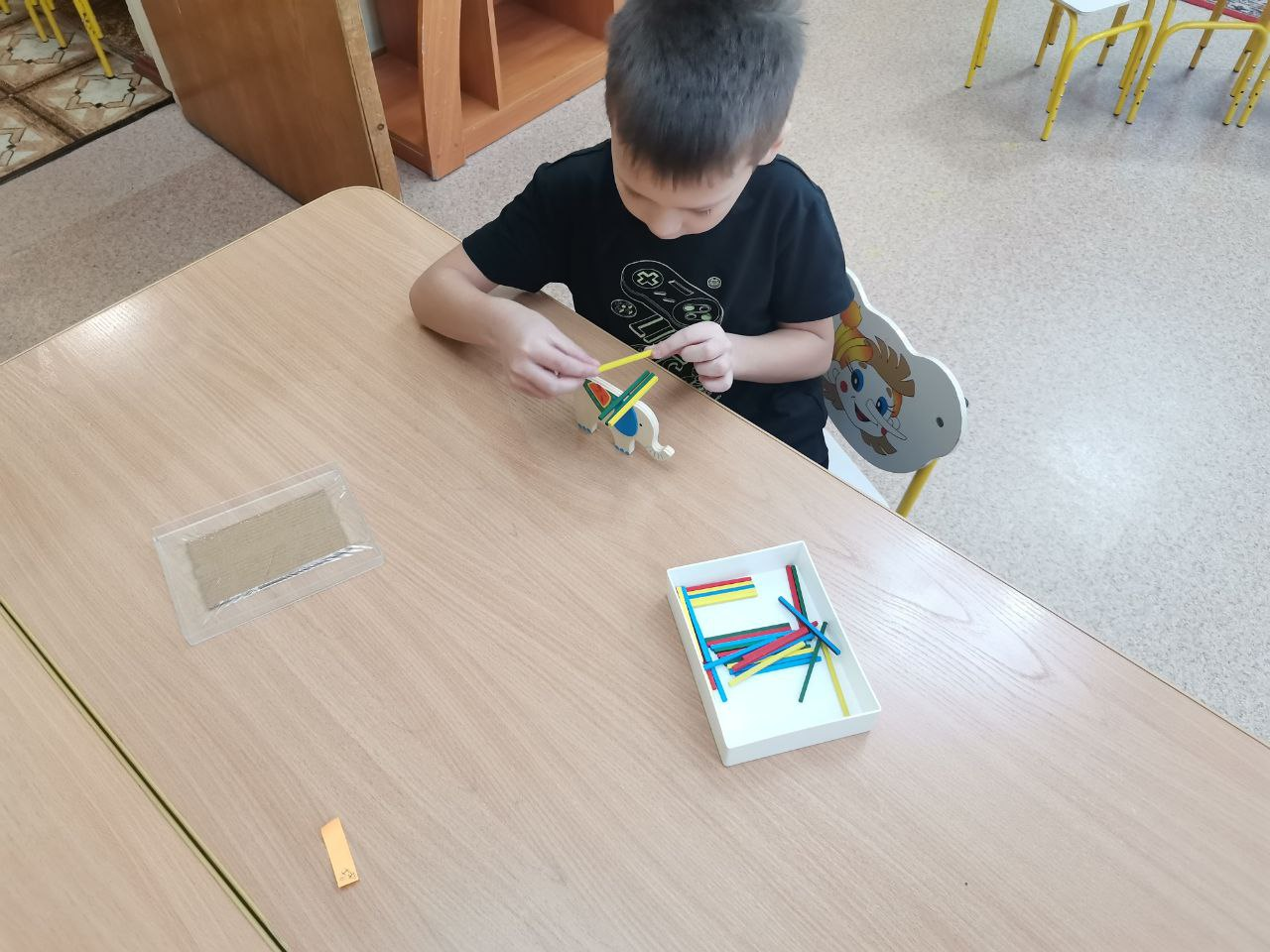 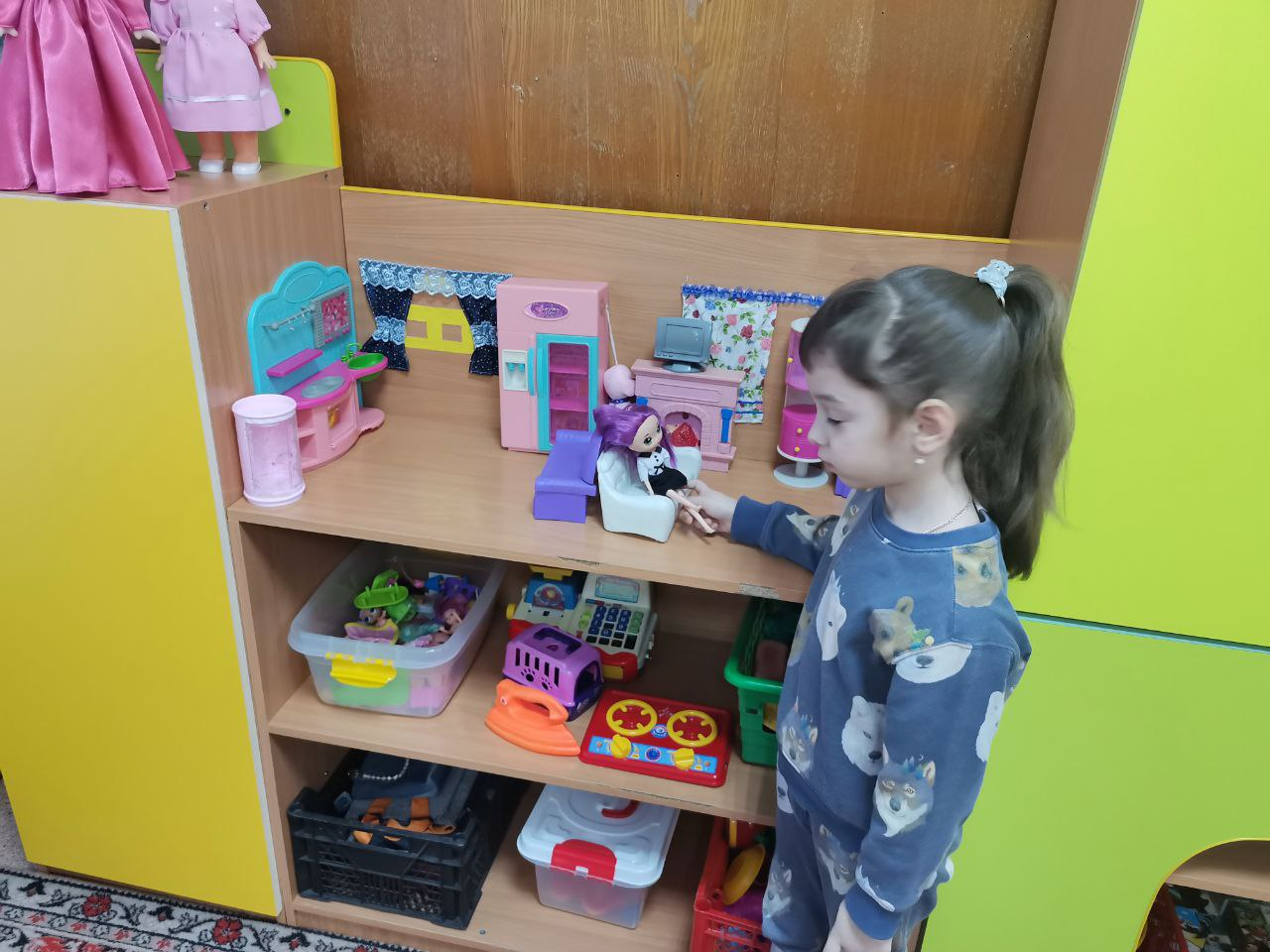 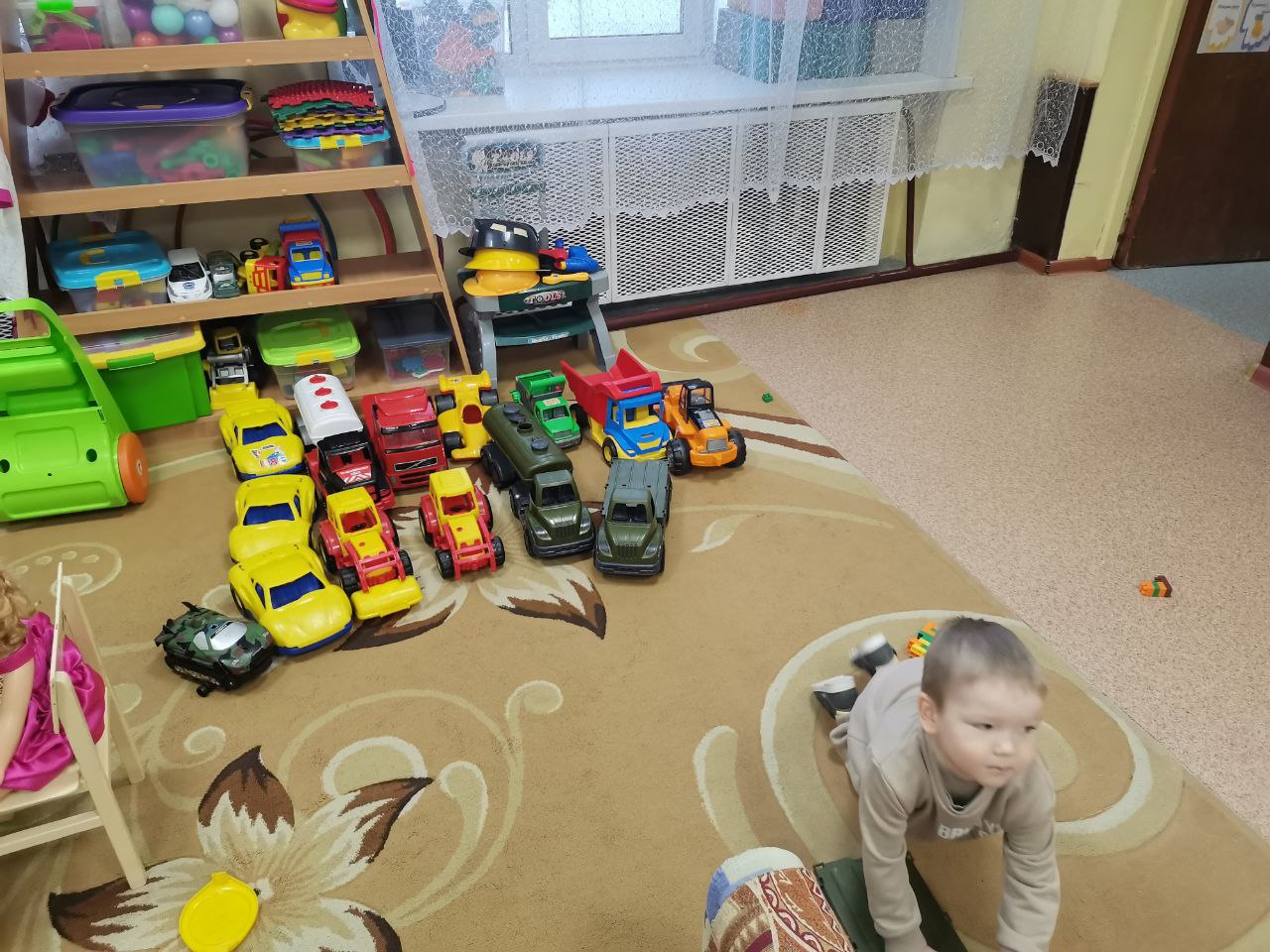 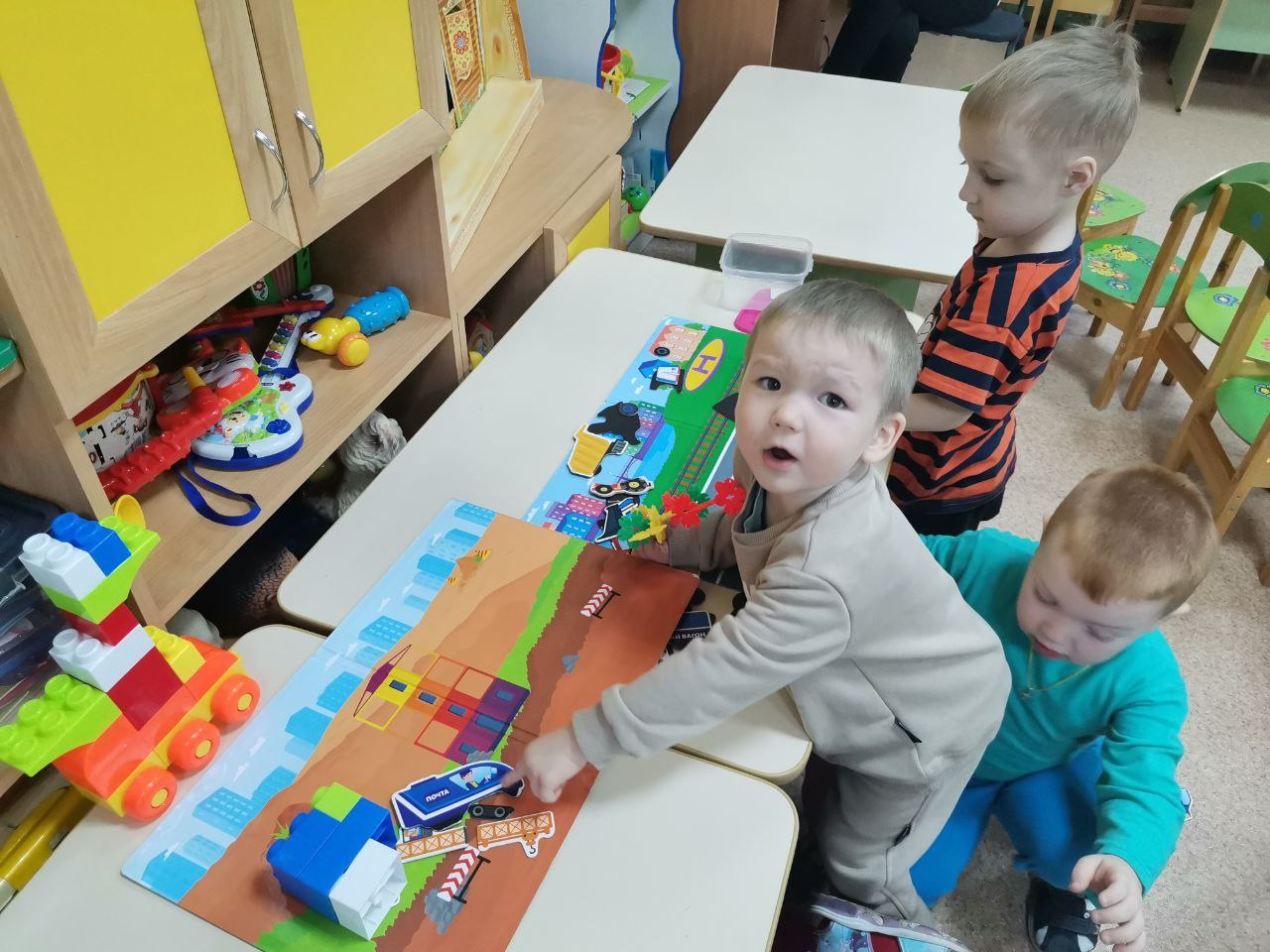 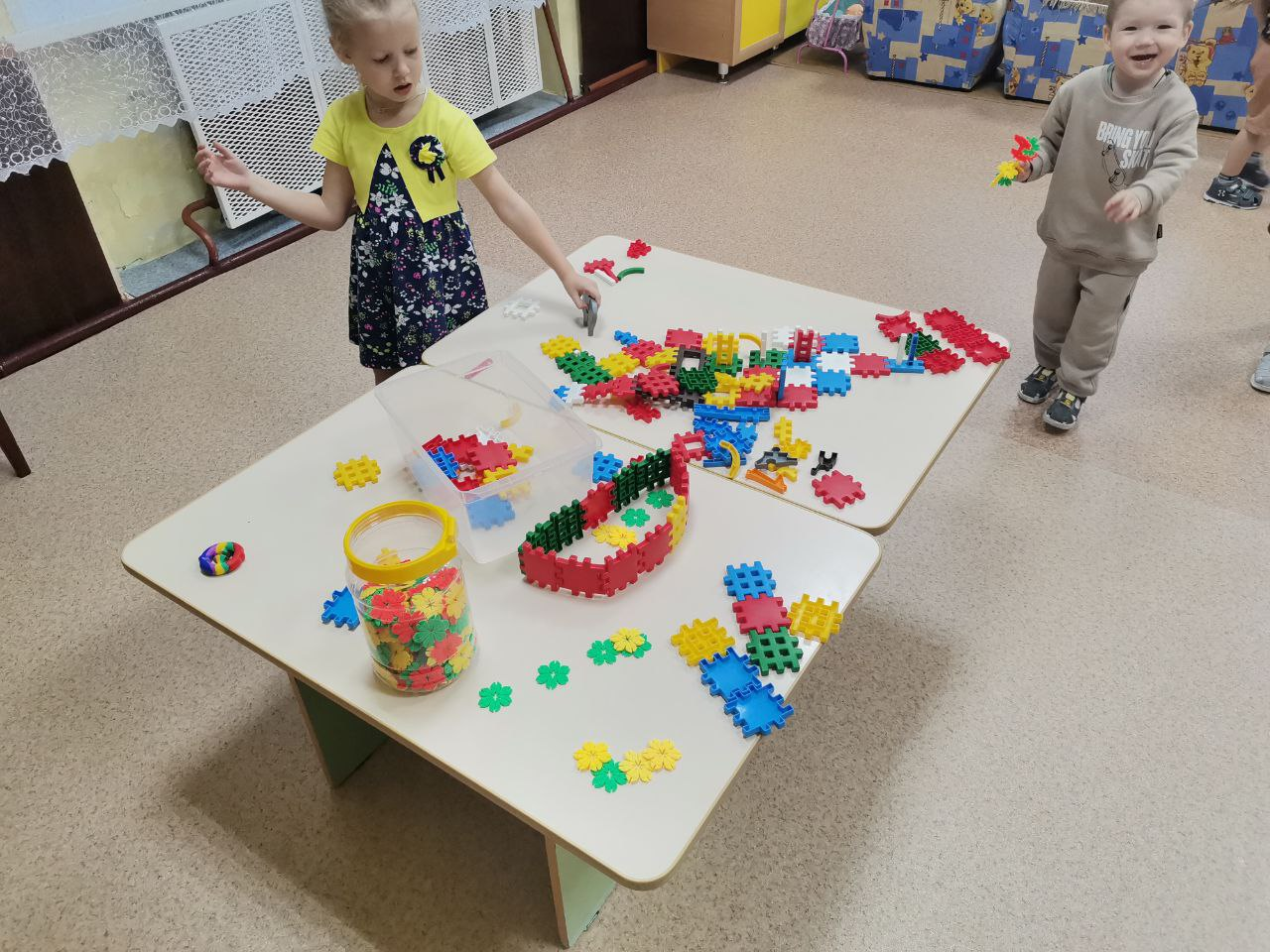 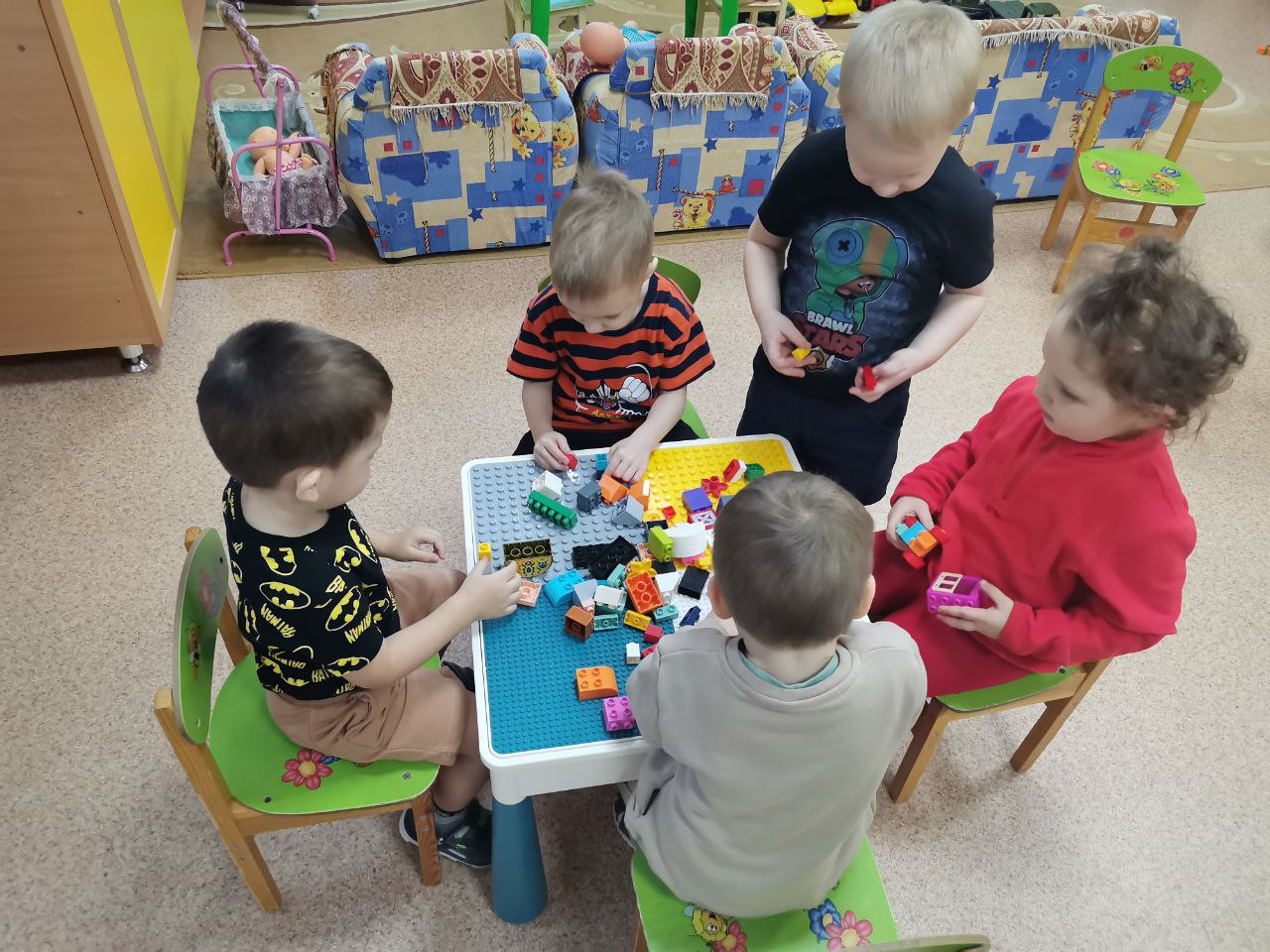 места для проведения практических занятий узких специалистов с детьми – инвалидами, детьми с ограниченными возможностями здоровья в детском садуместа для проведения практических занятий узких специалистов с детьми – инвалидами, детьми с ограниченными возможностями здоровья в детском садукабинет учителя-логопеда и педагога - психологаместа в группе – центры активности и занятий по развитию индивидуально, малыми группами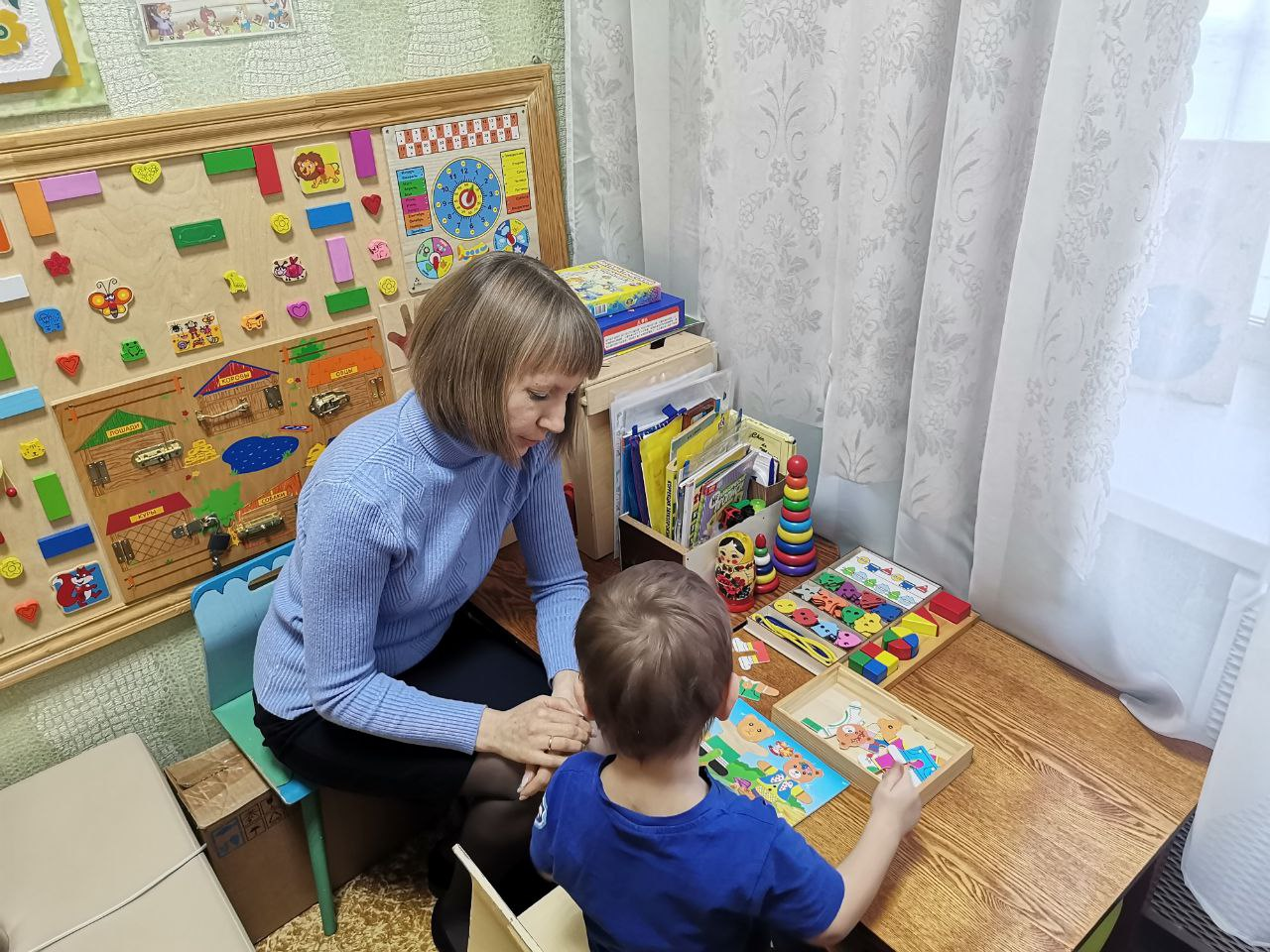 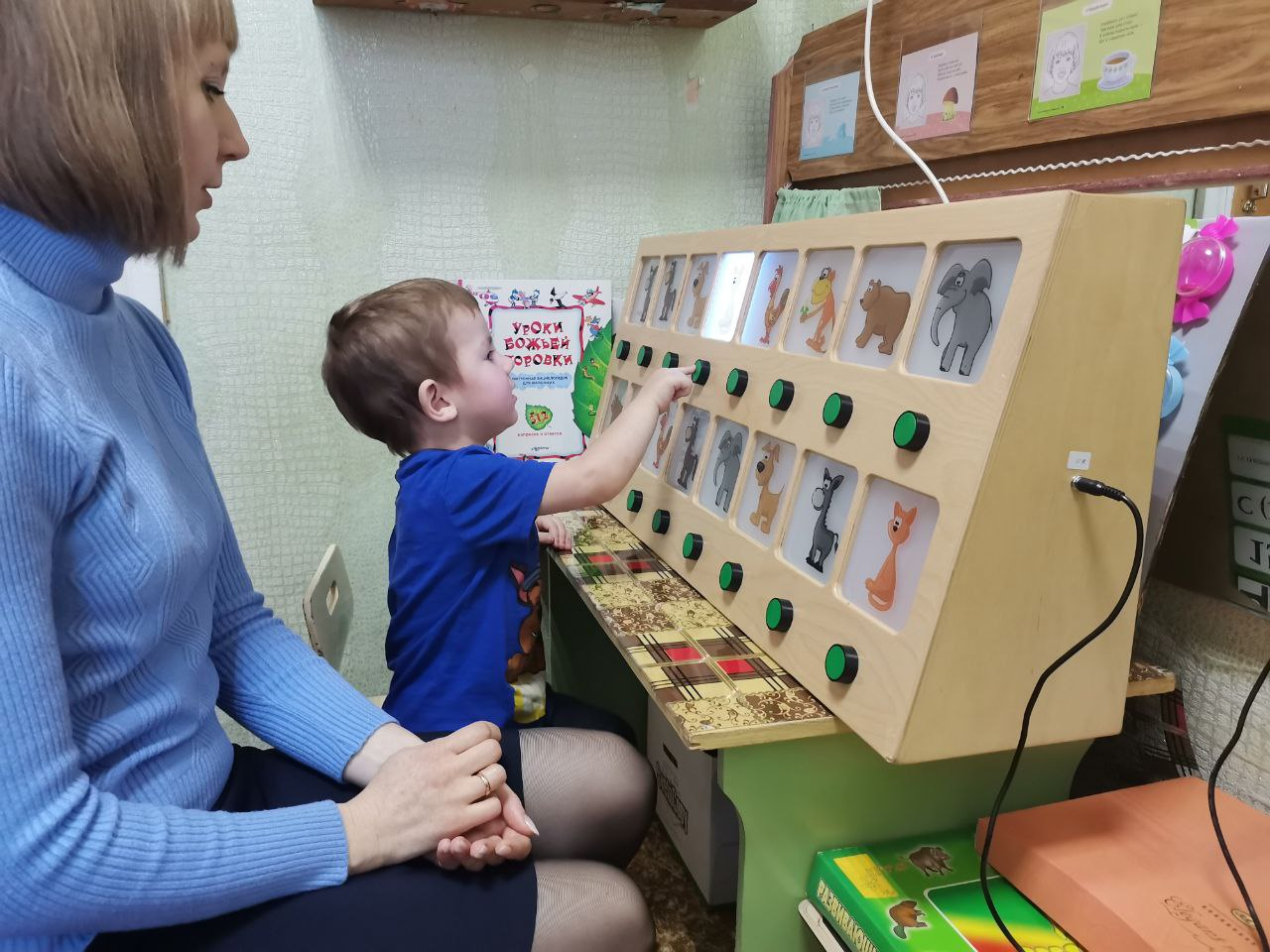 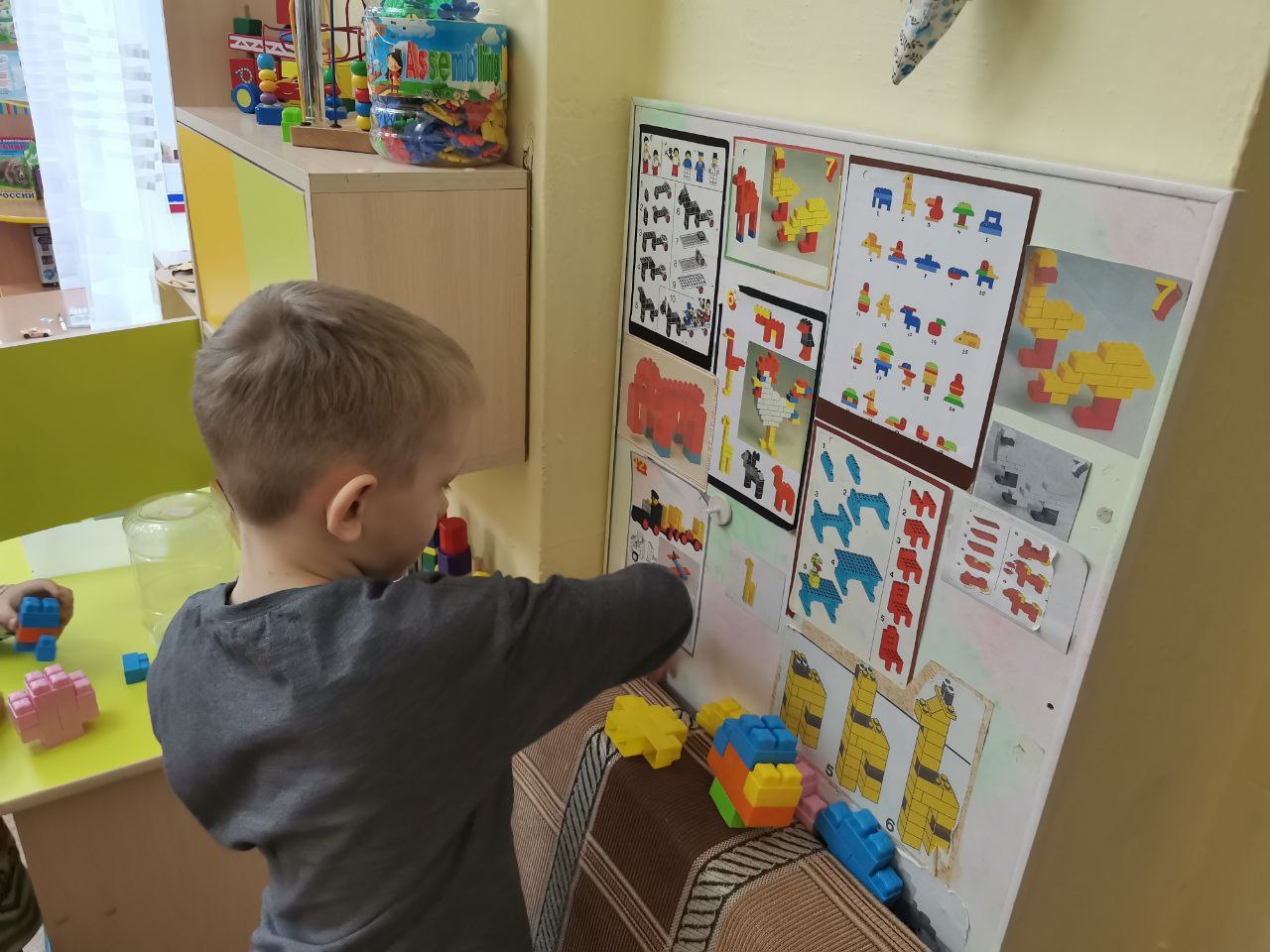 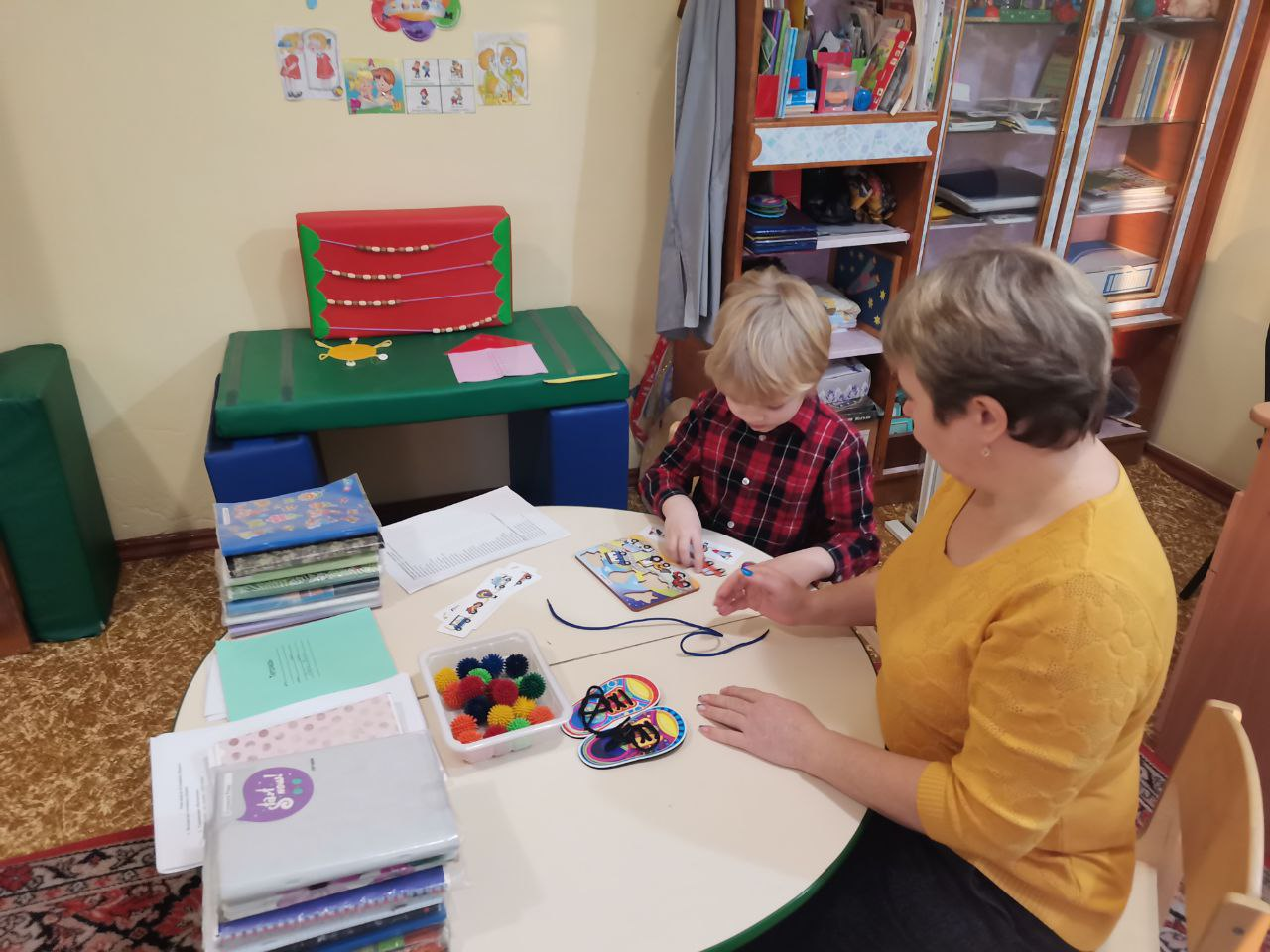 места для проведения практических занятий медицинской сестры с детьми – инвалидами, детьми с ограниченными возможностями здоровья в детском садуместа для проведения практических занятий медицинской сестры с детьми – инвалидами, детьми с ограниченными возможностями здоровья в детском садумедицинский кабинеторганизованные места в зале для индивидуальных занятий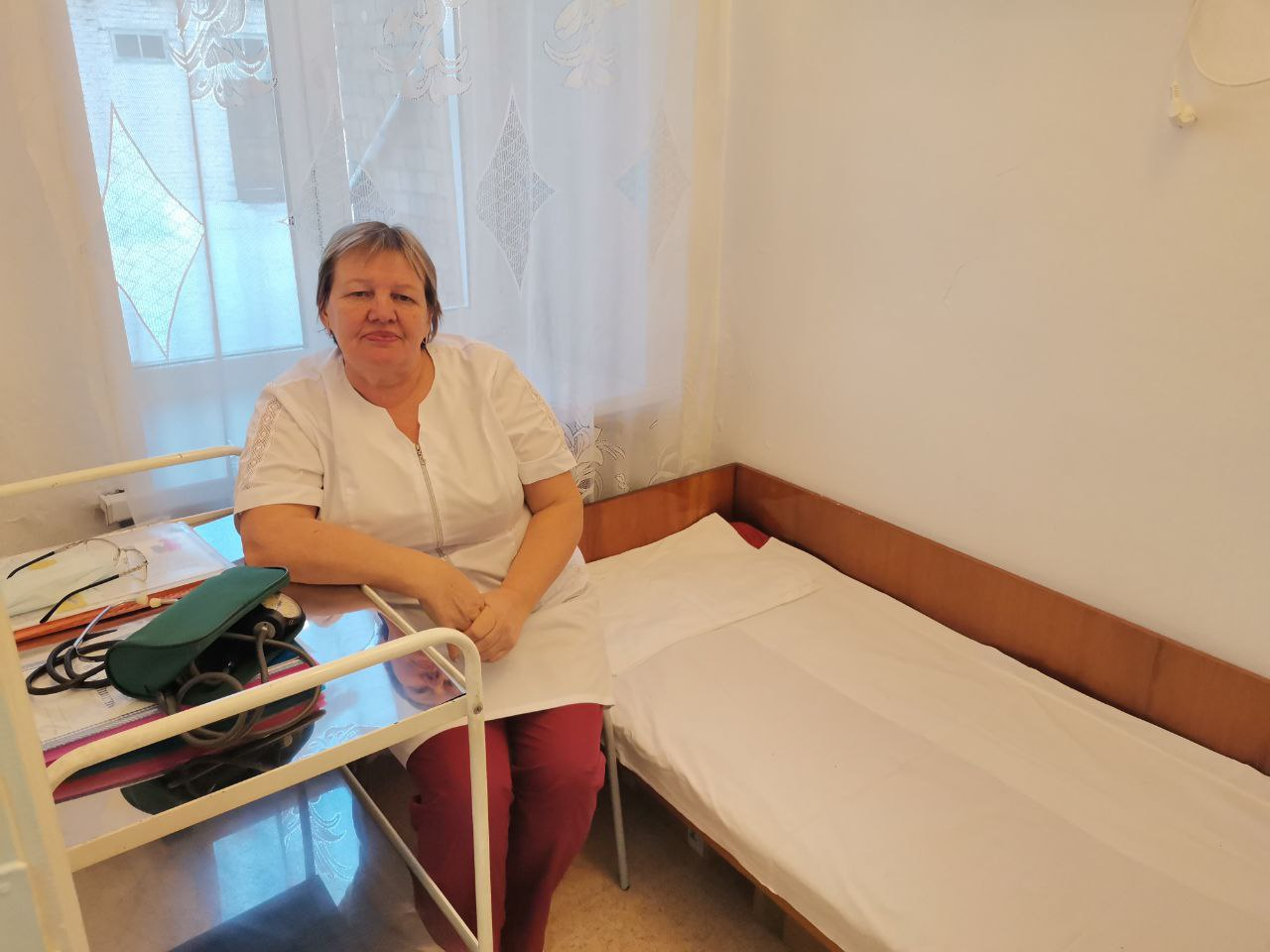 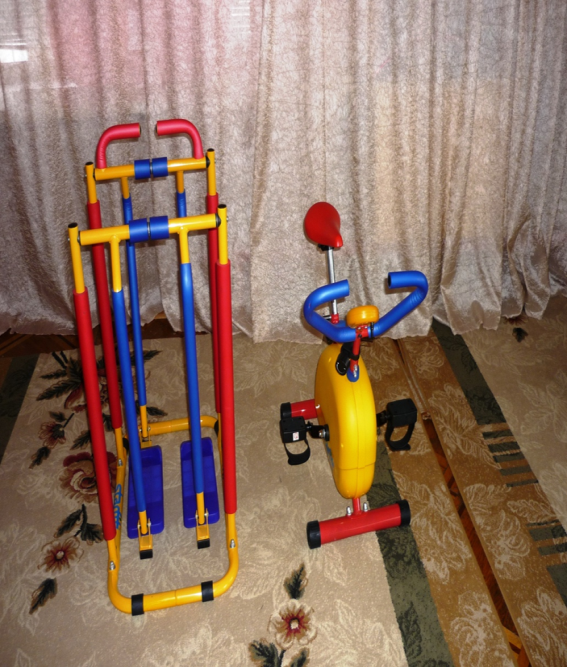 